Begreper/gloserArbeidsplan for 9CUke 34-35OrdenseleverUke 34: Ingrid O. og NoraInformasjonVELKOMMEN til et nytt skoleår! Det var veldig fint å se dere alle igjen.Fotografering onsdag uke 34, 4.timeRegistrering av bøker 5.time torsdag uke 34. Ikke legg brede på bøkene før de er registrert.Mandag 5.september kl.11 får vi besøk av DKS med forestillingen «Sol og skygge – African jazz».Det blir foreldremøte torsdag 1.september. Mer info kommer!UKEMANDAGTIRSDAGONSDAGTORSDAGFREDAGDenne uka:34Fotografering 4.timeReg. av bøker 5.time35Foreldremøte 9.trinn36Rikskonsert 3.time37NorskEngelskMatteNaturfagSamfunnsfagKRLEKRLEIdentitetTalespråkSkriftspråkLånordNyordSlangNorvagisering Become – became – becomeBegin – began – begunBreak – broke – brokenBring – brought – broughtBuild – built – builtProsentProsentpoengPromilleKvadrattallKubikktallKvadratrotTierpotensTall på standardformSentralnervesystemetDet perifere nervesystemetNervecelleAksonStorhjernenLillehjernenHjernestammenReflekserVerdensdelHalvøyKontinentKontinentalplateAvsetningsbergarterFjellkjedefoldingerFjellkjederhindusanskritdharmasamsaragjenfødselkarmamokshaatmanBrahmanen kastekasteløsavatarpilegrimsferdpudsjamurtirituellVedaFagLæringsmålNorskLære om hvordan språk endrer segLære om variasjonene i norsk språk i dag.Snakk med noen voksne om hvilke slangord de brukte da de var unge/yngre.Samle de du finner. Skriv forklaring.Snakk med noen voksne om hvilke slangord de brukte da de var unge/yngre.Samle de du finner. Skriv forklaring.MatematikkKunne regne med potenserForklare hva kvadratroten av et tall erKunne finne verdien av kvadratroten til et tallForklare hvordan titallssystemet er bygd oppKunne skrive og regne med store og små tall på standardformNivå 11.44 1.47 1.48a-d1.60a-d  1.84, 1.87  1.91  Ukas nøtt: To fedre og to sønner spiste 3 egg til frokost. Hver av dem spiste nøyaktig ett egg.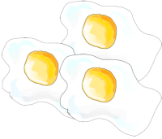 Hvordan kan dette stemme?Nivå 2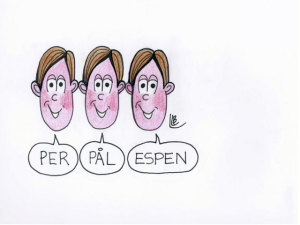 1.47  1.58 1.59 1.60d-f eller 1.721.99 eller 1.112  1.102 Ukas nøtt: Per, Pål og Espen er trillinger og spiller på samme fotball-lag. Hvert år har de en stor utlodning, og i år fikk de tre til sammen utlevert 60 lodd som de skulle prøve å selge. Da loddsalget var over, leverte de til sammen 11 usolgte lodd tilbake. Per hadde solgt dobbelt så mange som Pål, og Pål hadde solgt 3 lodd mer enn Espen. Hvor mange lodd hadde hver og en av de tre trillingene solgt?EngelskBe able to talk, read and write about travelling and exploringLearn about other places.Read page 8. Choose either task 13, 14 or 15 on page 6, and do it in your notebook.NB! Gloseprøve første engelsktime etter hver arbeidsplan. Se gloser under Engelsk over. De blir også lagt ut på its learning.Read page 8. Choose either task 13, 14 or 15 on page 6, and do it in your notebook.NB! Gloseprøve første engelsktime etter hver arbeidsplan. Se gloser under Engelsk over. De blir også lagt ut på its learning.SamfunnsfagDu skal kunne gjenkjenne land i Europa på kartet.Du skal forklare hvor vi finner kjente landemerker (fjellkjeder og hav) på Europakartet. Du skal kunne forklare begrepene i begrepsboksen.Bruk BISON-blikk i «Nye makt og menneske 9, Geografi», kap.2. Skriv ned forklaringer på begrepene i samfunnsfag for denne perioden.Øv deg på land og hovedsteder i Europa ved å bruke http://www.gruble.net/geografi/kart/ Bruk BISON-blikk i «Nye makt og menneske 9, Geografi», kap.2. Skriv ned forklaringer på begrepene i samfunnsfag for denne perioden.Øv deg på land og hovedsteder i Europa ved å bruke http://www.gruble.net/geografi/kart/ NaturfagHvordan en nervecelle virker og hvordan nervesystemet er bygget opp Hvordan kroppen blir styrt av hjernen og nerveneUke 34, til fredag:- Hvilke to hoveddeler består nervesystemet av?- Tegn en nervecelle i arbeidsboken din og sett navn på de ulike delene.Bakgrunnstoff: Les Tellus 9, s.41-44Uke 35, til fredag:- Lag minst 3 spørsmål om hjernen i arbeidsboken din.(Skriv også ned svarene på spørsmålene dine)Bakgrunnstoff: Les Tellus 9, s.44-47KRLEVite hva det vil si å være hindu.Uke 34 til tirsdagLag et tankekart med hinduisme i midten. Skriv ned alt du kan om denne religionen. Vi bruker det til videre arbeid i timen.Uke 35 Skriv en forklaring på disse begrepene:hindu, sanskrit, dharma, samsara, gjenfødsel, karma, en kaste, pilegrimsferdGjerne lær deg betydningen av de andre begrepene øverst på planen i tillegg.SpanskRepetisjon av presentasjon, spørreord, verb i presens og me gusta, klokka, ukedager, vær.Lærer framtidsform (IR + A + INFINITIV)Uke 35Les s. 6-7 og øv på glosene. Gjør oppgave G1 og G2 s. 6 i oppgaveboka. Uke 36Les s. 8-9 og lær deg verbet IR + ukedagene. LekseprøveGjør oppgave C og E s. 9-10 i arbeidsboka. Uke 35Les s. 6-7 og øv på glosene. Gjør oppgave G1 og G2 s. 6 i oppgaveboka. Uke 36Les s. 8-9 og lær deg verbet IR + ukedagene. LekseprøveGjør oppgave C og E s. 9-10 i arbeidsboka. TyskDu skal kunne fortelle om dine gjøremål om morgenenRepetisjon av verb og eiendomspronomenUke 34 til torsdagLes og oversett teks 1B s. 22+23 (skriv og lær glosene s. 31)Uke 35 til torsdagRepeter skriftlig bøyningen av haben / sein og eiendomspronomen. FranskDu skal kunnenavn på ukedagenespørre og fortelle hva klokka erfortelle om ukeplanene dinetallene fra 60-100alfabetetverbet aller (å dra, å gå)Heftet fra Ouverture 8 kapittel 6 Ma semaine 

Uke 34: 
Lær deg ukedagene på s.94. Lytt til lydspor 23 på it’s learning, og gjør exercice 9 på s.97 der du øver på tallene fra 60 til 100.
 		Uke 35: 
Lær deg det uregelrette verbet aller. Lekseprøve i dette verbet og tall på torsdagHeftet fra Ouverture 8 kapittel 6 Ma semaine 

Uke 34: 
Lær deg ukedagene på s.94. Lytt til lydspor 23 på it’s learning, og gjør exercice 9 på s.97 der du øver på tallene fra 60 til 100.
 		Uke 35: 
Lær deg det uregelrette verbet aller. Lekseprøve i dette verbet og tall på torsdagMusikkLytt til musikkSyng i dusjenMat og helseHa kunnskap om utstyr på kjøkkenetHa nødvendig kunnskap om hygieneKunne skrelle gulrot og potetLes side 54-58 i matlystSkriv de 6 rådene for hygiene på en lapp og heng på kjøkkenet hjemme.Ta bilde med mobilen. 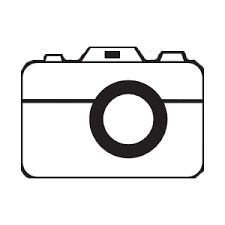 Skrell 2 gulrøtter og 2 poteter. Ta bilde med mobilen. Les side 54-58 i matlystSkriv de 6 rådene for hygiene på en lapp og heng på kjøkkenet hjemme.Ta bilde med mobilen. Skrell 2 gulrøtter og 2 poteter. Ta bilde med mobilen. 